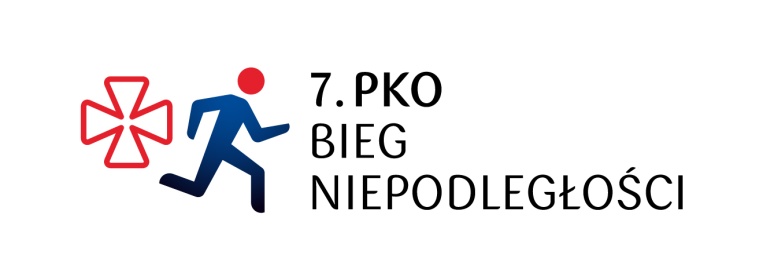 UPOWAŻNIENIE DO ODBIORU PAKIETU STARTOWEGOna 7. PKO Bieg Niepodległości 11.11.2019r.Upoważniam Pana/Panią.     ............................................................                                                                           (Imię i Nazwisko) legitymującego/ą się dowodem osobistym....................................................                                                                                             (seria, numer) do odbioru mojego pakietu startowego…...................    ..........................................                                                                       (numer startowy) (Imię i Nazwisko) .................................................... ....... ....... ....... ......... ...... ..................................(adres zamieszkania: miejscowość, ulica, nr domu/lokalu) (rok urodzenia)     Oświadczam, iż nie istnieją przeciwwskazania medyczne do udziału w zawodach i startuję na własną odpowiedzialność. Niniejszym wyrażam zgodę na wykorzystywanie danych osobowych zawartych w formularzu zgłoszeniowym (zgodnie z ustawą z dnia 29.08.97r o ochronie danych osobowych Dz. Ust. Nr 133)Jednocześnie oświadczam, że biorę udział w zawodach będąc świadomym swojego stanu zdrowia i biorę za swój udział pełną odpowiedzialność. Na potwierdzenie swoich danych przekazuję do wglądu ksero kopię swojego dowodu osobistego......................................, dnia ...... 11. 2019 r. ....................................     (Miejscowość)                         (data )                               ( Podpis )